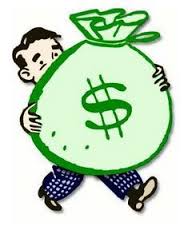 "I place economy among the first and most important virtues,and public debt as the greatest of dangers to be feared.To preserve our independence, we must not let our rulersload us with perpetual debt.We must make our choice between economy and libertyand profusion and servitude."-Thomas Jefferson-